1 класс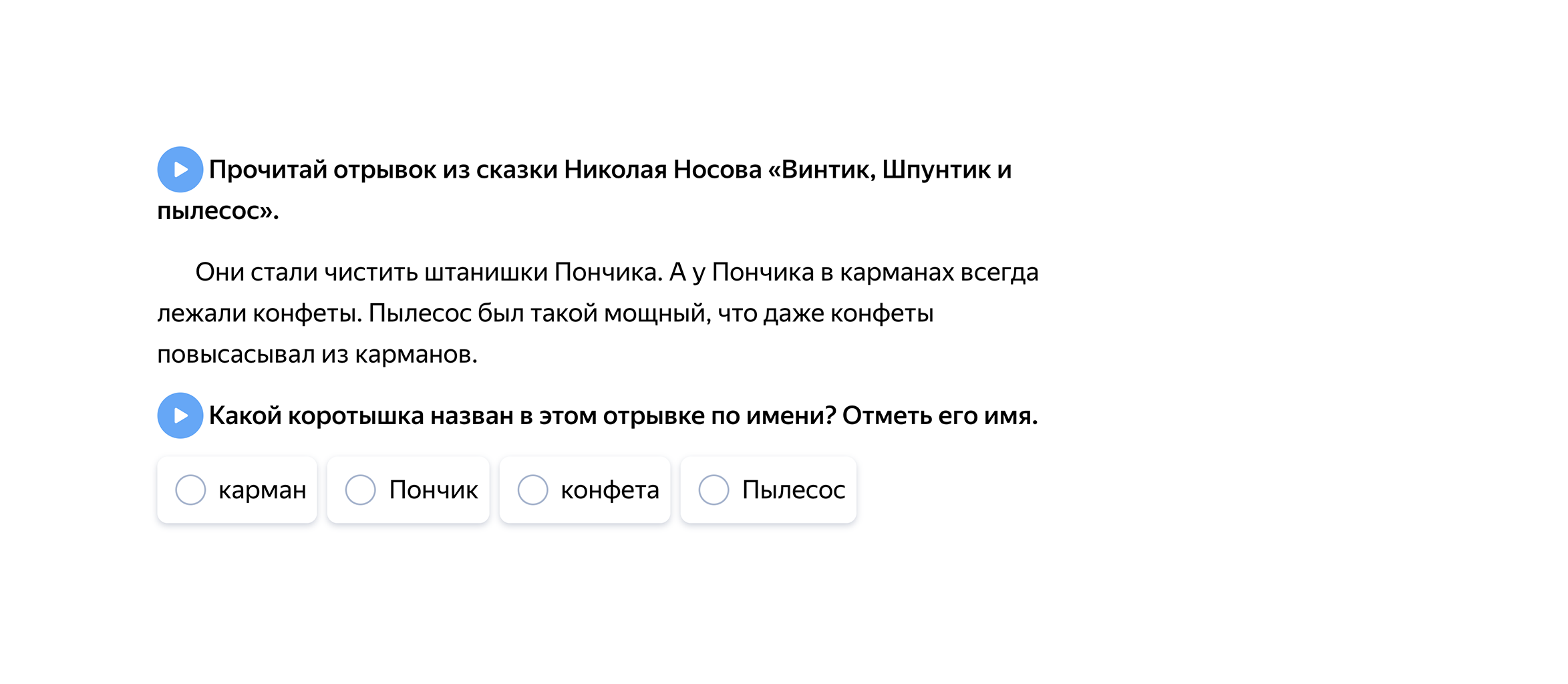 2 класс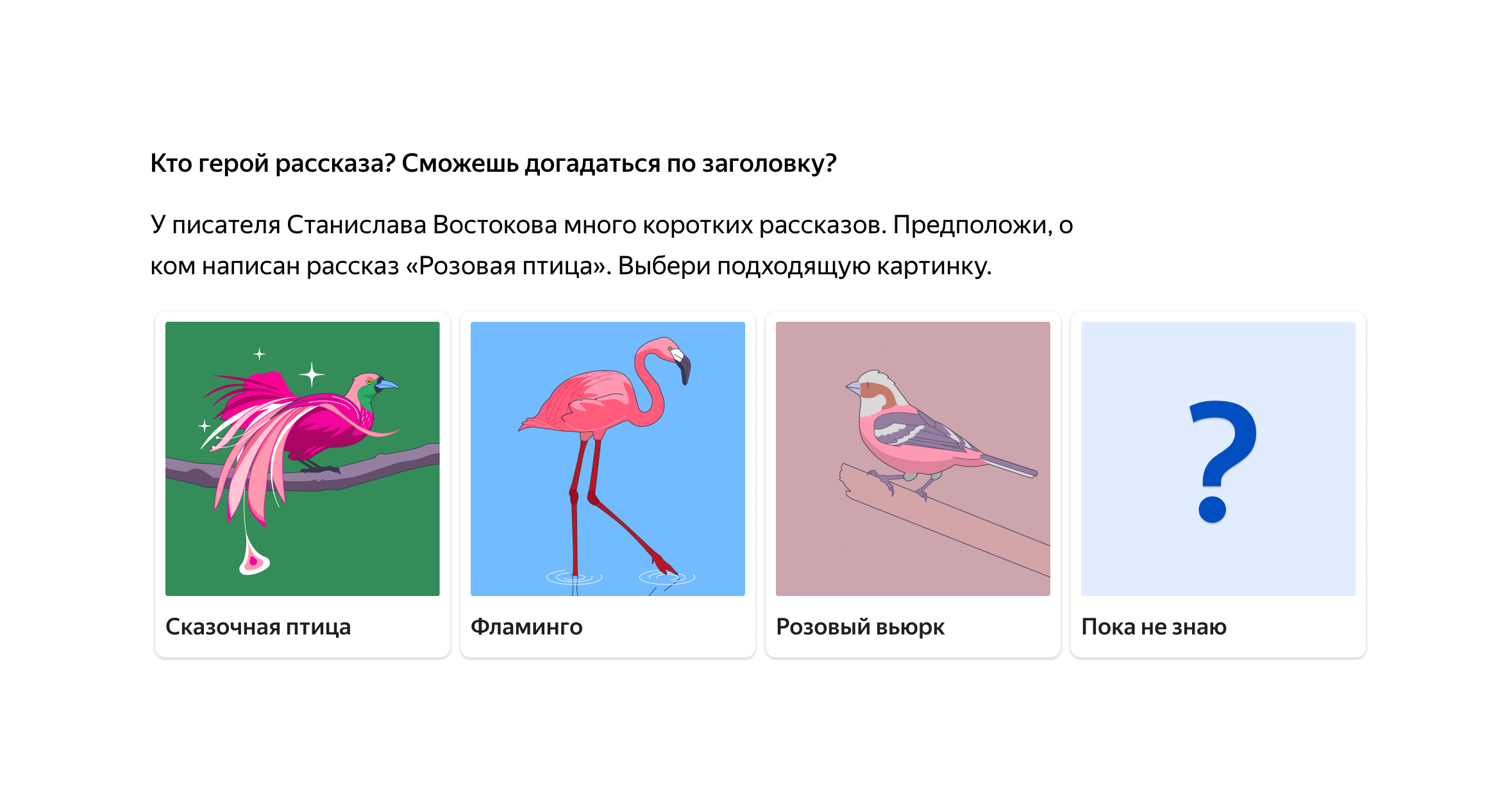 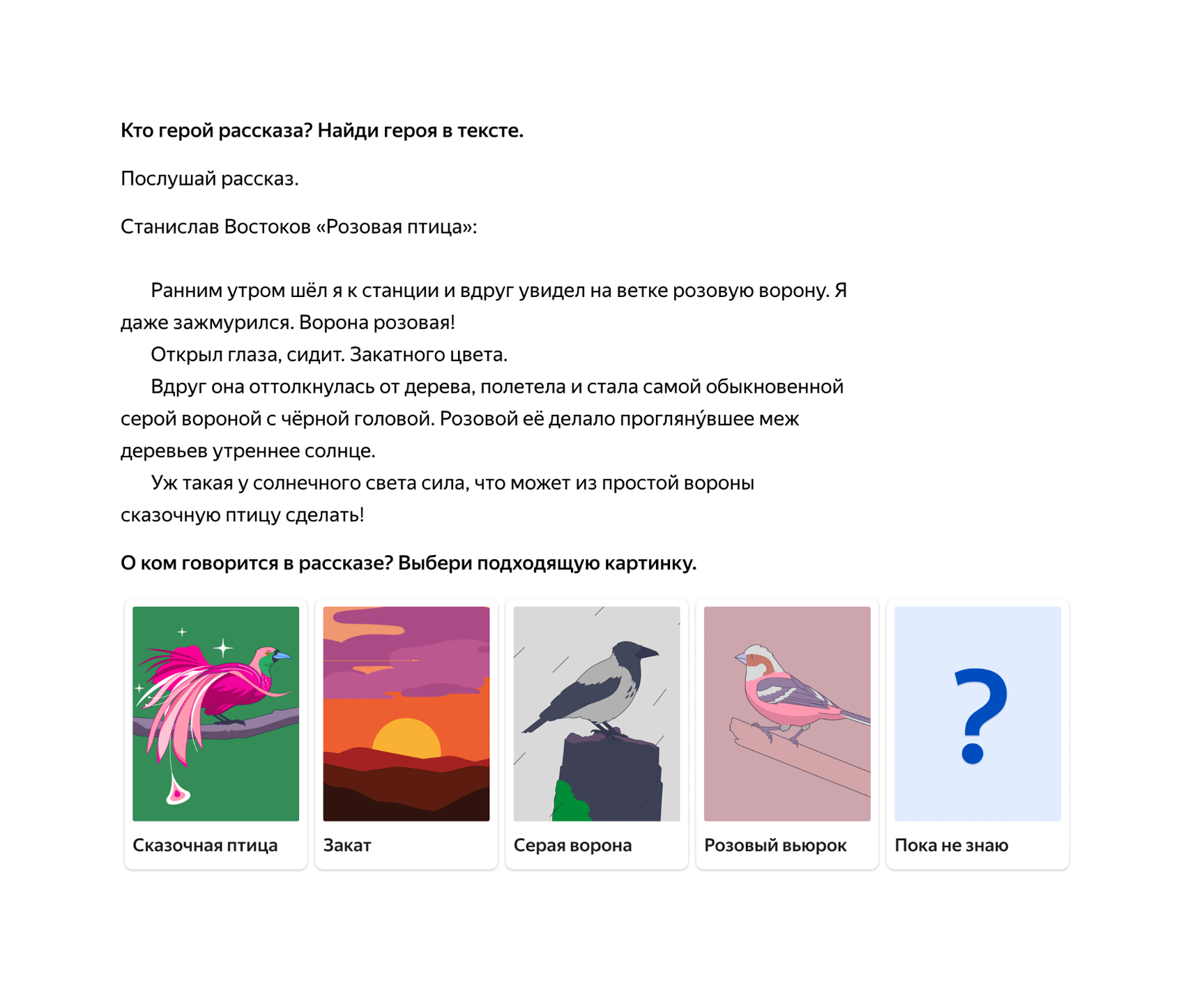 3 класс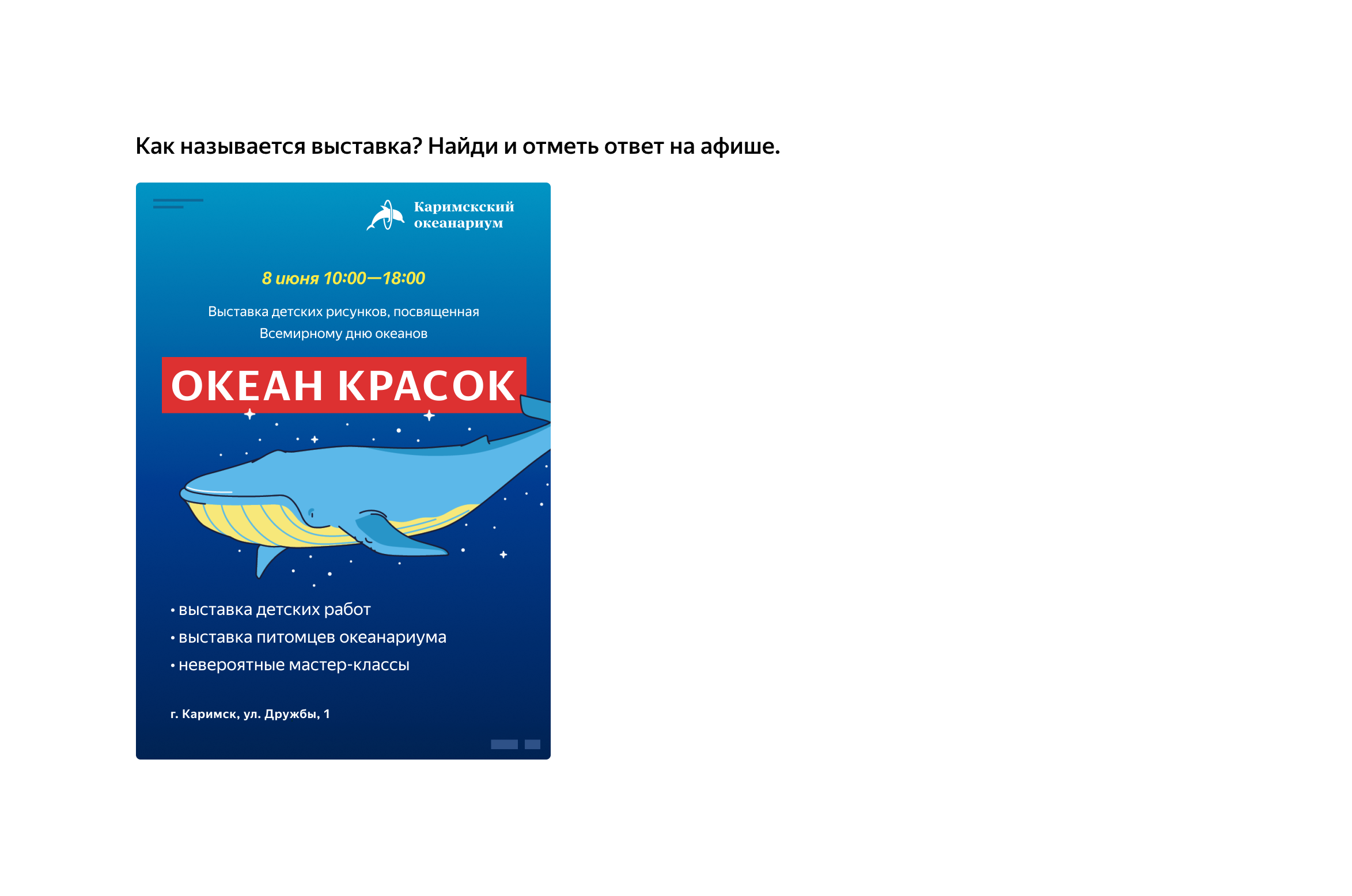 4 класс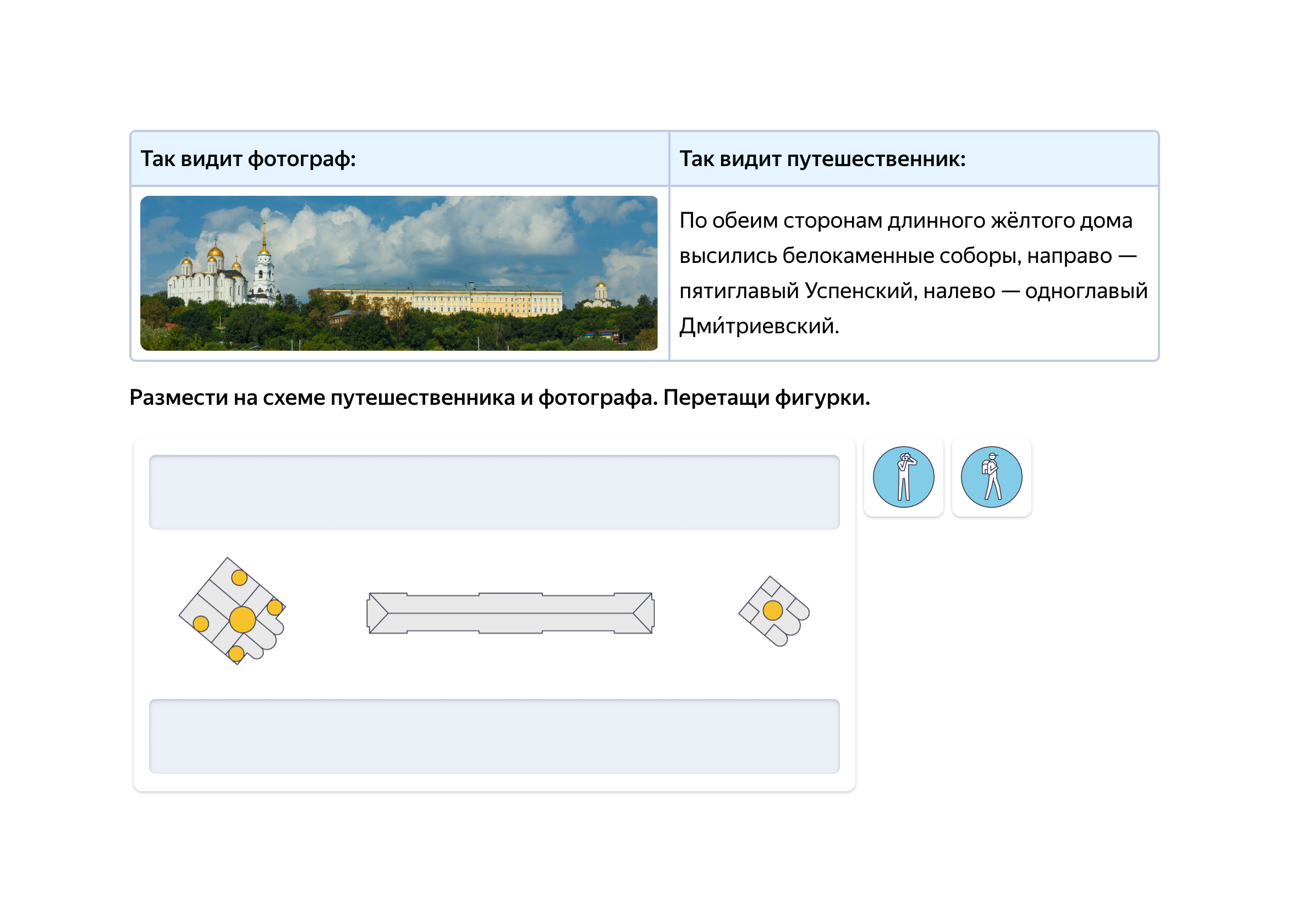 